Light & Life: To All He BringsThe Gospel of John, 21:18-23Thinking back on this week’s sermon, was there anything you heard for the first time or that caught your attention, challenged, or confused you?How would your life change if you knew that you would die as a martyr? In verse 19 John describes Peter’s death as a glory to God. How can death be glorifying to God?Peter is commanded to follow Jesus, even knowing that he will be killed for doing so. While there aren’t many martyrs in our direct cultural context, how do you see our culture pressuring or punishing believers for their faith?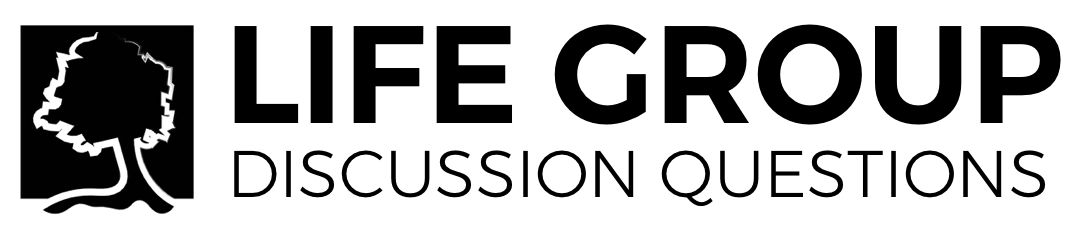 What has it cost you to follow Jesus?After receiving his instructions, Peter then turns and asks about “the disciple whom Jesus loved” (vs 20-21). What risk is there in comparing our lives to those of others?  What benefit is there in comparing our lives to those of others?This third week of Advent focuses on faith. Where do you find faith in our passage this week?How has the overall study of the Gospel of John impacted your life?